Notice Regarding Extension of Last Date of Submission of Quotations	 This is with reference to the enquiry for 1 no. of Laptop vide enquiry number Ref :IIITK/Enquiry/2021/140  dated 20.07.21Due to  Covid  situation  the  last  date of  submission of quotations for the above enquiry is extended up to 15.08.2021.All other terms and conditions remains unchanged.Deputy Registrar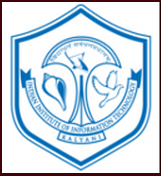 INDIAN INSTITUTE OF INFORMATION TECHNOLOGY, KALYANIAn Institute of National Importance(Autonomous Institution under MOE, Govt. of India &Department of Information Technology & Electronics, Govt. of West Bengal)WEBEL IT Park,14, Adivasi Para, Opposite of Kalyani Water Treatment PlantNear Buddha Park, Dist. Nadia, P.O. Kalyani - 741235, West Bengal.